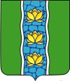 АДМИНИСТРАЦИЯ КУВШИНОВСКОГО РАЙОНАПОСТАНОВЛЕНИЕОб освобождении от родительской платы,взимаемой за присмотр и уход за детьмимобилизованных граждан в муниципальных образовательных организациях, реализующих программы дошкольного образования, находящихся на территории Кувшиновского районаВ целях социальной поддержки семей граждан, призванных на территории Тверской области на военную службу по частичной мобилизации в Вооруженные Силы Российской Федерации в соответствии с Постановлением Правительства Тверской области от 12.10.2022 № 573-пп «О направлениях мер поддержки членов семей граждан Российской Федерации, призванных на военную службу по мобилизации с территории Тверской области», в соответствии с Указом Президента Российской Федерации от 21.09.2022 № 647 «Об объявлении частичной мобилизации в Российской Федерации»ПОСТАНОВЛЯЮ:Освободить от платы родителей (законных представителей), взимаемой за присмотр и уход за детьми мобилизованных граждан, осваивающими образовательные программы дошкольного образования в муниципальных организациях Кувшиновского района, реализующих основные общеобразовательные программы дошкольного образования.Дополнительные меры социальной поддержки, предусмотренные пунктом 1 настоящего постановления, предоставляются семье мобилизованного гражданина на срок мобилизации. Указанный срок продлевается на период нахождения мобилизованного гражданина в больницах, госпиталях, других медицинских организациях в стационарных условиях на излечении от увечий (ранений, травм, контузий) или заболеваний, полученных при выполнения задач в ходе проведения специальной военной операции на территориях Украины, Донецкой Народной Республики, Луганской Народной республики, Запорожской области и Херсонской области.Освобождение от внесения родительской платы предоставляется приказом руководителя муниципальной организации, реализующей основные общеобразовательные программы дошкольного образования на основании подтверждающего документа. Документом, подтверждающим право на дополнительную меру социальной поддержки (в том числе на перерасчет ранее внесенной платы), является справка установленной формы.Настоящее постановление вступает в силу со дня официального опубликования и распространяет свое действие на отношения, возникшие                     с 1 октября 2022 года.Настоящее постановление подлежит официальному опубликованию в общественно-политической районной газете «Знамя» и размещению на официальном сайте администрации Кувшиновского района в сети «Интернет».Глава Кувшиновского района				                А.С. Никифорова21.10.2022 г.№334г. Кувшиново